Туристическое агентство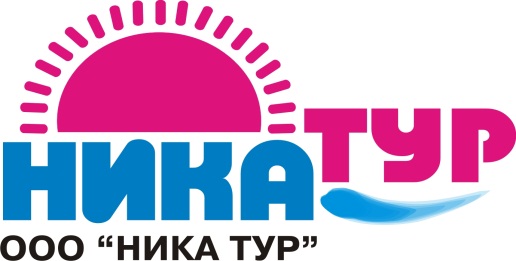 308004, г. Белгород, ул. Губкина 17  (4722) 72-13-10; 72-13-20e-mail: nikatur31@mail.ruwww.nikatur31.ruМосква 28.04.18 - 02.05.18 (3 дня/2 ночи)Стоимость тура: для взрослых – 6500 рублей; для школьников, студентов – 6000 рублей.В стоимость включено: проезд автобусом, проживание в гостинице «Восход» (номера с удобствами на блок), питание (3 завтрака), входные билеты по программе, экскурсионное обслуживание, сопровождение гида. 28.04.Выезд из г. Белгорода.29.04.Прибытие в Москву. Завтрак в кафе города. Обзорная экскурсия по Москве. Осмотр Красной площади и Александровского сада,  Воробьевых гор, Поклонной горы и Триумфальной арки, Москва-сити, государственной «Аллеи звёзд». Посещение Храма Христа Спасителя – крупнейшего храма в России.  Храм Христа Спасителя в Москве был построен как храм-памятник, посвященный Отечественной войне 1812 года. В храме находятся чудотворные образы Владимирской Божией Матери и Смоленской - Устюженской Божией Матери.Размещение в гостинице.Свободное время. 30.04.01.05.Завтрак в гостинице («шведский стол»). Свободный день. (По желанию посещение Третьяковской галереи – стоимость входного билета – 400 руб. взрослые, 150 руб. – студенты, для детей до 18 лет – бесплатно; посещение ВДНХ – выставки достижений народного хозяйства). Завтрак в гостинице («шведский стол»). Автобусная экскурсия в музей - усадьбу “Коломенское”. Обзорная экскурсия познакомит Вас с яркими страницами истории Коломенского, с архитектурными памятниками Государева двора царя Алексея Михайловича и площади Вознесения Господня, а также посещение экспозиции в комплексе Передних ворот. Свободное время. Окончание программы. Отправление в Белгород. 02.05.Возвращение в г. Белгород.